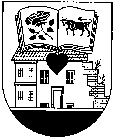 POTVARKISDĖL PSICHOAKTYVIŲJŲ MEDŽIAGŲ VARTOJIMO SITUACIJŲ VALDYMO ALGORITMŲ IR PREVENCIJOS PRIEMONIŲ PATVIRTINIMO2024 m. vasario     d. Nr. UkmergėVadovaudamasis Lietuvos Respublikos vietos savivaldos įstatymo 25 straipsnio 1 ir 5 dalimis, Lietuvos Respublikos švietimo įstatymo 58 straipsnio 2 dalies 3 punktu, Lietuvos Respublikos tabako, tabako gaminių ir su jais susijusių gaminių kontrolės įstatymo 161 straipsniu, 19 straipsnio 5 dalimi, Vaikų, vartojančių narkotines, psichotropines, kitas psichiką veikiančias medžiagas, nustatymo organizavimo tvarkos aprašu, patvirtintu Lietuvos Respublikos Vyriausybės 2002 m. balandžio 2 d. nutarimu Nr. 437 (Lietuvos Respublikos Vyriausybės 2007 m. spalio 2 d. nutarimo Nr. 1071 redakcija), atsižvelgdamas į Narkotikų, tabako ir alkoholio kontrolės departamento metodines rekomendacijas: 1.	Tvirtinu pridedamus:1.1.	Situacijų valdymo algoritmą, kai mokinys turi su savimi cigarečių, elektroninių cigarečių ir elektroninių cigarečių pildyklių arba (ir) rūko cigaretes, elektronines cigaretes mokyklos teritorijoje; 1.2.	Situacijų valdymo algoritmą, kai mokinys apsvaigęs/apsinuodijęs psichoaktyviosiomis medžiagomis mokykloje; 1.3.	Tolesnės pagalbos teikimo mokiniui, mokinio šeimai ir mokyklos bendruomenei algoritmą; 1.4. 	Sutikimo dėl mokinio daiktų patikrinimo formą;1.5.  Daiktų patikrinimo protokolo formą;1.6. Ukmergės rajono savivaldybės 2024–2025 metų psichoaktyviųjų medžiagų vartojimo prevencijos priemonių planą.2.Įpareigoju:2.1. Psichoaktyviųjų medžiagų prevencijos plane nurodytus vykdytojus laikytis plane numatytų terminų ir taikyti psichoaktyviųjų medžiagų vartojimo mažinimo priemones.2.2. Ukmergės rajono savivaldybės mokyklų vadovus mokymo sutartyse įrašyti punktus apie tai, kad:2.2.1. Mokinys neturėtų, nevartotų ir neplatintų narkotinių ir psichotropinių medžiagų, alkoholio, energinių gėrimų, elektroninių cigarečių, elektroninių cigarečių pildyklių, tabako gaminių ugdymo įstaigoje ir jos teritorijoje bei prieigose;2.2.2. Mokinio tėvai (globėjai) sutinka/nesutinka pasirašyti mokymo sutarties priedą „Sutikimas dėl mokinio daiktų patikrinimo“.2.3. Ukmergės rajono savivaldybės mokyklų vadovus supažindinti mokyklos bendruomenę su situacijų valdymo algoritmais, supažindinti mokinių tėvus su situacijų valdymo algoritmais ir pasikeitusiomis tvarkomis susirinkimų metu, per el. dienyną ar pasirašant.3. S k i r i u Ukmergės rajono savivaldybės administracijos tarpinstitucinio bendradarbiavimo koordinatorę atsakinga už šio potvarkio vykdymo kontrolę. Šis potvarkis skelbiamas Teisės aktų registre ir savivaldybės interneto svetainėje.Savivaldybės meras		Darius VarnasEdita BalžekienėPATVIRTINTAUkmergės rajono savivaldybės mero2024 m. vasario   d. potvarkiu Nr. SITUACIJOS VALDYMO ALGORITMAS, KAI MOKINYS TURI SU SAVIMI CIGAREČIŲ, ELEKTRONINIŲ CIGAREČIŲ IR ELEKTRONINIŲ CIGAREČIŲ PILDYKLIŲ ARBA (IR) RŪKO CIGARETES, ELEKTRONINES CIGARETES MOKYKLOS TERITORIJOJEVadovaujantis Lietuvos Respublikos tabako, tabako gaminių ir su jais susijusių gaminių kontrolės įstatymo 161 straipsniu, Lietuvos Respublikoje draudžiama asmenims iki 18 metų rūkyti (vartoti) ir turėti cigarečių, elektroninių cigarečių ir elektroninių cigarečių pildyklių  ir 19 straipsnio 5 dalimi, Lietuvos Respublikoje draudžiama asmenims iki 18 metų rūkyti (vartoti) tabako gaminius ar jų turėti.PATVIRTINTAUkmergės rajono savivaldybės mero2024 m. vasario   d. potvarkiu Nr. SITUACIJOS VALDYMO ALGORITMAS, KAI MOKINYS APSVAIGĘS/APSINUODIJĘS PSICHOAKTYVIOSIOMIS MEDŽIAGOMIS MOKYKLOJEPATVIRTINTAUkmergės rajono savivaldybės mero2024 m. vasario   d. potvarkiu Nr. TOLESNĖS PAGALBOS TEIKIMO MOKINIUI, MOKINIO ŠEIMAI IR MOKYKLOS BENDRUOMENEI ALGORITMASPATVIRTINTAUkmergės rajono savivaldybės mero2024 m. vasario    d. potvarkiu Nr. (Sutikimo dėl mokinio daiktų patikrinimo forma)______________________________gimnazijos (mokyklos)____klasės mokinio (ės)_____________________________tėvų (globėjų) _____________________________________SUTIKIMAS202  m.                       d.  	Atsižvelgiant į Lietuvos Respublikos švietimo įstatymo 43 straipsnio 3 dalį, mokyklos bendruomenė nusistatė savo narių elgesio normas. Vadovaujantis Smurto prevencijos įgyvendinimo mokyklose rekomendacijomis, patvirtintomis švietimo, mokslo ir sporto ministro 2017 m. kovo 22 d. įsakymu Nr. V-190, mokykloje susitarta dėl elgesio taisyklių (normų), kuriose reglamentuotas pozityvus/laukiamas taip pat neleistinas/nepageidaujamas mokinių elgesys. Mokykla nusistatė taisykles, susijusias su reagavimu į neleistiną mokinių elgesį – nustatė (įvardijo) sąvoką „netinkamas mokinio elgesys“, bei sąlygas taikyti nustatytas poveikio priemones, tarp jų – draudžiamų daiktų patikrinimo tvarką ir veiksmus, užtikrinant mokyklos bendruomenės narių ir (ar) aplinkinių saugumą. Esu susipažinęs (-usi) su mokyklos bendruomenės priimtomis taisyklėmis bei susitarimais.   Sutinku, kad mano vaikas ____________________________________________ būtų tikrinamas ir būtų tikrinami jo  asmeniniai daiktai, jeigu kyla pagrįstų įtarimų, jog jis (ji) gali turėti draudžiamų daiktų. Tikrinti turi teisę policijos pareigūnai  ir mokyklos direktoriaus paskirtas (atsižvelgiant į mokinio lytį) asmuo, prieš tai informavus tėvus ar kitus teisėtus vaiko atstovus pagal įstatymą.                                        __________________________________                                                                                                            (parašas, vardas, pavardė)PATVIRTINTAUkmergės rajono savivaldybės mero2024 m. vasario   d. potvarkiu Nr. (Daiktų patikrinimo protokolo forma)______________________________________________________________________(įstaigos pavadinimas) DAIKTŲ PATIKRINIMO PROTOKOLASPATVIRTINTAUkmergės rajono savivaldybės mero2024 m. vasario   d. potvarkiu Nr. UKMERGĖS RAJONO SAVIVALDYBĖS ADMINISTRACIJOS PSICHOAKTYVIŲJŲ MEDŽIAGŲ PREVENCIJOS PRIEMONIŲ 2024–2025 METŲ PLANAS________________________________UKMERGĖS RAJONO SAVIVALDYBĖSMERASDataDataSurašymo vietaSurašymo vietaPatikrinimas pradėtasPatikrinimas pradėtas                       val.                      min.Patikrinimas baigtasPatikrinimas baigtas                       val.                      min.Daiktų patikrinimą atliekaDaiktų patikrinimą atlieka________________________________________________________(pareigos, parašas, vardas ir pavardė)________________________________________________________(pareigos, parašas, vardas ir pavardė)________________________________________________________(pareigos, parašas, vardas ir pavardė)Asmuo, kuriam atliktas daiktų patikrinimasAsmuo, kuriam atliktas daiktų patikrinimas__________________________________ gim. ________________gyv. ______________________________________________________________________________________ gim. ________________gyv. ______________________________________________________________________________________ gim. ________________gyv. ____________________________________________________               Draudžiamų daiktų nerasta  	                               Atsisako parodyti daiktus               Draudžiamų daiktų nerasta  	                               Atsisako parodyti daiktus               Draudžiamų daiktų nerasta  	                               Atsisako parodyti daiktus               Draudžiamų daiktų nerasta  	                               Atsisako parodyti daiktus               Draudžiamų daiktų nerasta  	                               Atsisako parodyti daiktusRasti draudžiami daiktaiRasti draudžiami daiktaiRasti draudžiami daiktaiRasti draudžiami daiktaiRasti draudžiami daiktaiPatikrinimo metu dalyvavę asmenysPatikrinimo metu dalyvavę asmenys________________________________________________________(pareigos, parašas, vardas ir pavardė)________________________________________________________(pareigos, parašas, vardas ir pavardė)________________________________________________________(pareigos, parašas, vardas ir pavardė)________________________________________________________(pareigos, parašas, vardas ir pavardė)________________________________________________________(pareigos, parašas, vardas ir pavardė)________________________________________________________(pareigos, parašas, vardas ir pavardė)________________________________________________________(pareigos, parašas, vardas ir pavardė)________________________________________________________(pareigos, parašas, vardas ir pavardė)________________________________________________________(pareigos, parašas, vardas ir pavardė)Protokolo kopiją gavau(data, parašas, vardas ir pavardė)Protokolo kopiją gavau(data, parašas, vardas ir pavardė)Protokolo kopiją gavau(data, parašas, vardas ir pavardė)Protokolo kopiją gavau(data, parašas, vardas ir pavardė)Protokolo kopiją gavau(data, parašas, vardas ir pavardė)Eil. Nr.PriemonėAtsakingi vykdytojaiĮvykdymo terminasLaukiamas rezultato kriterijusLėšos, EurLaukiami rezultatai1.Viešai paskelbti Ukmergės rajono savivaldybę nepakančią priklausomybėms.Ukmergės rajono savivaldybės administracijos Informacinių technologijų ir viešųjų ryšių skyrius2024–2025 m.Inicijuojama žiniasklaidoje, interneto svetainėje nepakantumo priklausomybėms temos sklaida – ne rečiau nei kartą per ketvirtį.–Geresnis visuomenės informavimas apie priklausomybių grėsmes ir įtraukimas į prevencinių priemonių įgyvendinimo akcijas.2.Rekomendacijų parengimas mokykloms.Ukmergės rajono savivaldybės administracija2024 m. vasario mėn.Parengiami psichoaktyviųjų medžiagų vartojimo situacijų valdymo algoritmai, tai yra Reagavimo algoritmai aptikus psichoaktyviąsias medžiagas pas mokinį ir/ar mokiniui esant apsvaigus bei išplatinami ugdymo įstaigose.–Valdomos psichoaktyviųjų medžiagų vartojimo situacijos.3.Vilniaus apskrities VPK Ukmergės r. policijos komisariato Veiklos skyrius organizuoja prevencinę priemonę, kurios tikslas – mažinti nepilnamečių daromų teisės pažeidimų skaičių.Ukmergės rajono policijos komisariato Veiklos skyrius, Tarpinstitucinio bendradarbiavimo koordinatorėIki 2024/2025 m. m. pabaigosVykdomos tikslinės policinės prevencijos priemonės dėl nepilnamečių alkoholio, narkotinių medžiagų ar elektroninių cigarečių vartojimo - ne rečiau nei kartą per mėnesį.Kuro išlaidosSaugesnė gyvenamoji aplinka. Mažėjantis nepilnamečių daromų teisės pažeidimų skaičius.4.Organizuoti tikslines paskaitas, diskusijas, pokalbius apie priklausomybių prevenciją. Formuoti nepalankią vaikų, jaunimo ir tėvų nuomonę apie psichotropinių medžiagų bei alkoholio vartojimą, skleisti informaciją apie būdus, padedančius stabdyti alkoholio, psichotropinių medžiagų vartojimo plitimą vaikystėje.Visuomenės sveikatos biuras, ugdymo įstaigosIki 2024/2025 m. m. pabaigosTikslinių paskaitų, diskusijų, pokalbių apie priklausomybių prevenciją skaičius – ne mažiau nei viena paskaita arba diskusija arba pokalbis per ketvirtį.Lektorių išlaidosStiprinamas visuomenės sąmoningumas.5.Planiniai mokyklų paviršių tyrimai.Visuomenės sveikatos biuras, ugdymo įstaigosIki 2024/2025 m. m. pabaigosAtliekamų planinių patikrinimų, tiriant mokyklose esančius paviršius dėl narkotinių pėdsakų, skaičius – ne mažiau nei 60 klasių per mokslo metus.1500Identifikuojamos psichotropinės medžiagas mokyklose.6.Parengti socialinę reklamą elektroninių cigarečių rūkymo prevencijai.Ukmergės rajono savivaldybės administracijos Švietimo, kultūros ir sporto skyrius, Informacinių technologijų ir viešųjų ryšių skyrius, Visuomenės sveikatos biuras2024 m. rugsėjo mėn.Parengiama socialinės reklamos   elektroninė versija, nukreipta į tėvų ir mokinių nuostatų (požiūrio) keitimą, bei viešinama medijose, autobusų stotelėse, parduotuvėse, ligoninėse, mokyklose.1000Ugdoma visuomenė apie narkotinių ir psichotropinių medžiagų žalą.7.Ugdymo įstaigų visuotiniuose tėvų susirinkimuose skaityti pranešimus apie psichoaktyviųjų medžiagų daromą žalą, parengti šia tema ir platinti lankstinukus.Visuomenės sveikatos biuras, Tarpinstitucinio bendradarbiavimo koordinatorėIki 2024/2025 m. m. pabaigosPranešimų skaičius – ne mažiau kaip vienas per ketvirtį. Išdalintų lankstinukų skaičius – ne mažiau kaip 1000 per metus.200Formuojamas kitoks požiūris – suvokimas apie psichoaktyviąsias medžiagas ir jų daromą žalą.8.Organizuoti susitikimus su moksleiviais apie atsakomybes padarius nusikalstamą veiką (nepilnamečių teisinis švietimas). Tarpinstitucinio bendradarbiavimo koordinatorė, Bendruomenės pareigūnaiIki 2024/2025 m. m. pabaigosTikslinių diskusijų, pokalbių, susitikimų skaičius – ne rečiau kaip kartą per ketvirtį.Kuro išlaidosMoksleivių atsakomybės už savo elgesį (veiksmus) ugdymas. Administracinių nusižengimų skaičiaus mažėjimas 10 proc.9.Nuomonės formuotojų „Influencerių“ reguliarūs vizitai mokyklose (sveikos gyvensenos skatinimas).Ukmergės rajono savivaldybės administracijos Švietimo, kultūros ir sporto skyrius, ugdymo įstaigos, Visuomenės sveikatos biurasIki 2024/2025 m. m. pabaigosNuomonės formuotojų „Influencerių“ ir mokinių susitikimų skaičius – ne mažiau nei vienas susitikimas per kalendorinius metus.     Lektorių išlaidosStiprinamas mokinių sąmoningumas, ugdomas neigiamas požiūris į narkotinių ar psichotropinių medžiagų vartojimą, motyvuojama siekti tikslų.10.Turiningo ir sveiko gyvenimo būdo propagavimas pertraukų metu ir po pamokų.Ukmergės rajono savivaldybės administracijos Švietimo, kultūros ir sporto skyrius, ugdymo įstaigos, Visuomenės sveikatos biuras, Ukmergės sporto centrasIki 2024/2025 m. m. pabaigosVykdomų aktyvių pertraukų skaičius - ne mažiau kaip viena aktyvi pertrauka per dieną.     –Stiprinamas mokinių sąmoningumas, ugdomas neigiamas požiūris į narkotinių ar psichotropinių medžiagų vartojimą, motyvuojama siekti tikslų.11.Įpareigojimas išklausyti ankstyvosios intervencijos programą.Ukmergės rajono savivaldybės Vaiko gerovės komisija, Visuomenės sveikatos biurasIki 2024/2025 m. m. pabaigosUžfiksavus, kad jaunuolis galimai vartojo psichoaktyvias medžiagas, skiriamas įpareigojimas išklausyti ankstyvosios intervencijos programą.–Valdomos psichoaktyviųjų medžiagų vartojimo situacijos.